T.C.BAFRA KAYMAKAMLIĞIBAFRA İLÇE MİLLİ EĞİTİM MÜDÜRLÜĞÜ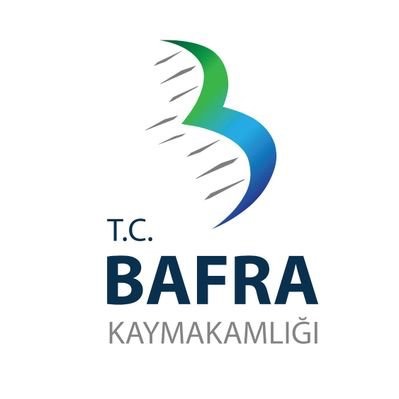 “HAYATI YAKALA”HAZIRLAYANLARBafra İlçe Milli Eğitim MüdürlüğüBafra Rehberlik ve Araştırma Merkezi MüdürlüğüBAFRAAralık 2022 - Mayıs 2023BİRİNCİ BÖLÜM	Giriş, Projenin Gerekçesi, Performans Kriterleri, Projenin Konusu, Amaçlar, Hedefler, Kapsam, İlkeler, Dayanak,GİRİŞOkul ortamının mutlu ve huzurlu olması, öğrencilerin daha verimli ve istekli çalışmaları, iyilik hallerini arttıracak yaşam becerileri kazanmaları ile doğrudan ilgilidir. Eğitim sistemi okulu, hayatı seven, arkadaşlarıyla güçlü iletişim bağları kurabilen, geleceğe umutla bakan, hedefleri olan öğrencileri yetiştirmeyi amaçlamaktadır. Eğitim ortamlarında öğrencilerden yüksek verim elde etmenin temel şartı onların hedeflerine ulaşmak için yüksek motivasyona sahip olmalarından geçmektedir. Bu amaç ise öğrencilerin var olan potansiyellerinin ortaya çıkarılması, güçlendirilmesi, destek olunması ile gerçekleşecektir. Mezun olacak 12. sınıf öğrencilerinin pozitif bakış açısı geliştirerek ders kazanımlarını işlediği sınıflarda, mutlu ve başarılı olması için isteklilik hallerinin desteklenmesi, teşvik edilmesi büyük öneme sahiptir. Özellikle 12. sınıf öğrencileri sınav sürecinde başarılı olmak ve istediği üniversiteye yerleşmek için daha yoğun bir baskı hissedebilirler. Bu nedenle lise son sınıf öğrencilerinin bu zorlu süreci sağlıklı bir şekilde yönetebilmesi ve hedeflerine kısa sürede ulaşabilmeleri için moral ve motivasyonlarının arttırılması büyük bir öneme sahiptir. PROJENİN GEREKÇESİEğitim ve öğretimin bir bütün olarak düşünülmesi gerekliliği çerçevesinde öğrencilerin başarıları sadece ders notlarının yüksek veya düşük olması ile ilgili değildir. Öğrencilerin nitelikli ve her yönden donanımlı bireyler olması için sadece akademik bilgilerin verilmesi yeterli değildir. Öğrencilerin geleceklerini temelinden etkileyecek meslek ve kariyer planlarının en önemli olduğu eğitim kademesi lise kademesidir. Öğrencilerin geleceğini şekillendirdikleri lise kademesi aynı zamanda gelişimsel olarak ergenlik dönemi içerisinde yer almaktadır. Ergenlik döneminin duygusal çalkantıları içerisinde öğrenci akademik olarak başarılı olmak için desteklendiği kadar ruhsal gelişimi açısından da desteklenmesi gerekmektedir. Özellikle toplumsal ve sosyal yaşam becerilerini deyimlediği, duygusal hassasiyetlerinin yoğun olduğu lise kademesindeki öğrencinin psikolojik sağlamlık becerilerinin kazandırılması yine okul ortamında olacaktır. Bu amaçla Bafra Kaymakamlığı “Eğitim Eylem Planı” çerçevesinde 12. sınıf öğrencilerinin yaşam becerilerini ve sosyal duygusal gelişimlerini destekleyici, moral ve motivasyonlarını arttırıcı ve geleceklerini doğru şekilde yönlendirmeleri için kaygı ve endişelerini yönetme becerilerine sahip bireyler olarak mezun olmalarını desteklemek gerekmektedir. PERFORMANS KRİTERLERİ     Bafra Kaymakamlığı “Eğitim Eylem Planı” kapsamında Bafra resmi ve özel ortaöğretim kurumları 12. Sınıf kademesinde eğitim gören öğrencilere yönelik etkinlik temelli farklı uygulamalar yapılacaktır. PROJENİN KONUSUSamsun Bafra ilçesinde yer alan 12. sınıf öğrencilerinin motivasyonlarının arttırılmasına yönelik sınıf içi etkinlik çalışmaları uygulamak.AMAÇLARSamsun Bafra İlçesinde yer alan 12. sınıf öğrencilerinin hayata karşı olumlu bakış açısı kazanarak motivasyonlarının arttırılmasını sağlamak.Öğrencilerin hayata, geleceğe yönelik pozitif bakış açısı geliştirerek eğitim hayatlarında başarılı olmalarını sağlamak.Öğrencilerin günlük hayatta ve okul hayatlarında mutlu olabilecekleri çevresel ve iç dinamikleri fark etmeleri ve bunları güçlendirmelerini sağlamak.Öğrencilerin akranlarıyla olan iletişimlerinde pozitif duygulara odaklanarak sorunlarla baş etme becerilerini kazanmalarını sağlamak.KAPSAMSamsun İli Bafra İlçesinde bulunan ortaöğretim 12. sınıf kademesinde eğitim gören öğrenciler yönelik etkinlik temelli uygulamalar Bafra Kaymakamlığı “Eğitim Eylem Planı” kapsamında yer almaktadır. Çalışmalar proje takviminde yer alan aylar içerisinde öğrencilerin sınav ve ders durumları dikkate alınarak planlanacaktır.İLKELERProje bir plan ve program çerçevesinde yürütülecek ve uygulanacaktır.Projenin uygulanmasından; Bafra Rehberlik ve Araştırma Merkezi Proje Yürütme Kurulu ve projenin yürütüleceği okullar birinci derecede sorumlu olacaktır.Yürütülen faaliyetler sürekli Proje Yürütme Kurulu tarafından izlenerek, mevcut durum analizi yapılacaktır, periyodik aralıklarla Proje İzleme Kurulu bilgilendirilecektir.Gerçekleştirilen faaliyetlerin tanıtımı, ortaöğretim kurumlarında görev yapan psikolojik danışmanların proje hakkında detaylı bir şekilde bilgilendirilmesi ve materyal paylaşımı Proje Yürütme Kurulu tarafından yapılacaktır.Projenin yürütülmesinde Bafra İlçe Milli Eğitim Müdürlüğü ve Bafra Rehberlik ve Araştırma Merkezi’nden destek alınacaktır.Proje Yürütme Kurulu tarafından proje sonunda nihai rapor hazırlanacaktır.DAYANAKMilli Eğitim Temel Kanunu İKİNCİ BÖLÜMUygulama, Uygulama Süreci ve Aşamaları, Eylem Planı, Değerlendirme, Uygulama Takvimi, Maliyet, Yürürlük, YürütmeUYGULAMA Yürütme Kuruluİlker KARAKAYA-Bafra RAM MüdürüFaruk GÜLŞEN- Psikolojik DanışmanMustafa KALENDER-Psikolojik DanışmanProje Yürütme Kurulunun Görevleri:Proje taslağını hazırlar.Projenin uygulama tarihlerinin belirlenmesini ve planlanmasını yapar.Projeyi İlçe Millî Eğitim Müdürlüklerine duyurarak başlatır.Proje ile ilgili getirilen önerilerin incelenmesi, uygulama kararlarının alınması, bölümler arasında faaliyetlerin koordine edilmesi ve projenin gelişiminin takip edilmesinden sorumludur.Proje iş takvimini hazırlamak.Proje çalışmalarının tanıtımlarını hazırlamak.Projenin yürütülmesinde karşılaşılan sorunları çözmek.Proje sonunda elde edilen istatistiklere göre proje raporunu hazırlamak.Proje İzleme ve Değerlendirme Kurulu; Mehmet Ali KATİPOĞLU- Bafra İlçe Milli Eğitim Müdürüİlker KARAKAYA-Bafra RAM MüdürüProje İzleme ve Değerlendirme Kurulu’nun Görevleri:Projenin uygulanma aşamasında proje ile ilgili önerileri değerlendirir.Proje sonunda Yürütme Kurulunun hazırlamış olduğu raporu değerlendirir.PROJE PAYDAŞLARI  Samsun Bafra İlçesinde yer alan MEB’e bağlı resmi ve özel ortaöğretim kurumlarıProje Kapsamındaki İlçe Milli Eğitim Müdürlüklerinin Görevleri:Proje kapsamında belirlenen öğrenci ve velilere seminerlerin verileceği salonu temin etmek ve velilerin ulaşımını sağlamak.      Projeye destek olmak.Proje kapsamında diğer kurumlarla her türlü işbirliğini sağlamak.Proje kapsamında okullaşması sağlanan öğrencilerin MEB Taşıma Yoluyla Eğitime Erişim Yönetmeliği doğrultusunda okullara ulaşımını sağlamak.Proje Uygulaması Yapılacak Olan Okul Müdürlüklerinin ve Personelinin Görevleri:Projenin duyurulmasını sağlamak.Proje uygulamasının yapılacağı derslik veya alanı sağlamak.Proje kapsamında gerekli kurumlarla resmi yazışma ve izinler için müracaat edilmesini sağlamak.UYGULAMA SÜRECİ VE AŞAMALARIProje Yürütme Kurulu ile Proje İzleme ve Değerlendirme Kurulunun oluşturulması.Yürütme Kurulu tarafından Proje taslağının hazırlanması.Rehberlik ve Araştırma Merkezi Eğitim Bölgesindeki İlçe Milli Eğitim Müdürlükleri, yönlendirme yapılacak okul müdürlükleri ile proje hakkında görüşmeler yapılması ve projenin tanıtılması.Proje kapsamına alınacak öğretmenlerin belirlenmesi ve listelerin hazırlanması.Proje onayının alınarak uygulamaya konulması.Proje eylem planının hazırlanması.Proje çalışması için tanıtımı yapılacak okulları belirlemek ve tanıtımların hazırlanması.Proje yürütme kurulu tarafından Ocak ayı içerisinde okul psikolojik danışmanlarının proje ile ilgili eğitime alınması.Şubat, Mart, Nisan ve Mayıs aylarında çalışmaların okul psikolojik danışmanları tarafından 12.sınıf öğrencilerine uygulanarak değerlendirmelerin yapılması.Proje kapanış toplantısını yapmak ve proje sonuçlarını kamuoyu ile paylaşmak.Proje raporunu hazırlamak.UYGULAMA SÜRECİ VE AŞAMALARIUYGULAMA TAKVİMİ 12.           DEĞERLENDİRMEBu projenin uygulanmasından sonra Proje İzleme ve Değerlendirme Kurulu, Proje Yürütme Kurulundan gelen rapor ve projenin uygulanma aşamasında yaptığı ziyaretlerden gelen önerilerini değerlendirir. 13.  MALİYET Proje ile ilgili her türlü gider Bafra Kaymakamlığı, Bafra İlçe Milli Eğitim Müdürlüğü, Bafra Rehberlik ve Araştırma Merkezi Müdürlüğü tarafından karşılanacaktır.14. YÜRÜTME“Proje Yürütme Kurulu” tarafından yürütür.15. YÜRÜRLÜKBu Proje yönergesi iki bölüm ve 15 maddeden ibaret olan “Hayatı Yakala” Projesi için hazırlanmış olup Bafra Kaymakamlığı’nın onayladığı tarihte yürürlüğe girer.Proje AdıHayatı YakalaProje KonusuSamsun Bafra İlçesinde yer alan ortaöğretim 12. sınıf öğrencilerinin motivasyonlarını arttırmaya yönelik sınıf temelli etkinlik ve sosyal aktivite çalışmaları uygulamak.Projenin AmacıBafra Kaymakamlığı “Eğitim Eylem Planı” kapsamında Samsun Bafra İlçesinde yer alan ortaöğretim 12. sınıf öğrencilerinin hayata karşı olumlu bakış açısı kazanarak psikolojik yılmazlık becerilerinin arttırılmasını sağlamak. Projeyi Düzenleyen KurumBafra KaymakamlığıBafra İlçe Milli Eğitim MüdürlüğüBafra Rehberlik ve Araştırma MerkeziProjeyi Düzenleyen Kurum Yetkilisi:Cevdet ERTÜRKMEN-Bafra KaymakamıMehmet Ali KATİPOĞLU-Bafra İlçe Milli Eğitim Müdürüİlker KARAKAYA-Kurum MüdürüProje Destek ve Uygulama BirimiBafra İlçe Milli Eğitim MüdürlüğüBafra Rehberlik ve Araştırma MerkeziProje Uygulama BirimiBafra Rehberlik ve Araştırma Merkezi Proje PaydaşlarıSamsun Bafra İlçesinde yer alan MEB’e bağlı resmi ve özel ortaöğretim kurumlarıKapsamSamsun Bafra İlçesinde yer alan ortaöğretim 12. sınıf öğrencileri.İrtibat kişisiTelWeb/Mailİlker KARAKAYA 0505 800 1486Proje Yürütme Kuruluİlker KARAKAYA-Bafra RAM MüdürüFaruk GÜLŞEN- Psikolojik DanışmanMustafa KALENDER-Psikolojik DanışmanProje Uygulama TarihiAralık  2022 - Mayıs 2023FAALİYETİN ADISÜREFAALİYET KATILIMCILARI1. Proje metninin hazırlanarak onaya sunulması. Proje yürütme kurulu ile proje izleme ve değerlendirme kurulunun katılımıyla toplantı yapılması. Aralık-2022Proje Yürütme KuruluProje İzleme Kurulu2. Proje çalışma grubunu oluşturan okulların bilgilendirilmesi, proje tanıtımının yapılması Aralık-2022Proje Yürütme Kurulu3. Proje kapsamında okul uygulamalarında görev alacak psikolojik danışmanların uygulayıcı eğitime alınmasıOcak-2023Proje Yürütme Kurulu4. Proje çalışmalarının yürütüleceği okullarda moral ve motivasyonu arttırıcı etkinliklerin uygulanmasıŞubat -2023Mart -2023Nisan -2023Mayıs -2023Proje Yürütme Kurulu5. Okullarda tüm 12. sınıf öğrencilerine yönelik yapılan çalışmaların raporlaştırılarak Bafra RAM’a gönderilmesiŞubat -2023Mart -2023Nisan -2023Mayıs -2023Proje Yürütme KuruluProje İzleme Kurulu6.Okullardan gelen raporların birleştirilerek çalışma sonu genel raporunun hazırlanmasıHaziran -2023Proje İzleme Kurulu7.Proje kapanış toplantısını yapılması ve proje sonuçlarının kamuoyu ile paylaşılmasıHaziran -2023Proje İzleme KuruluS. NOYAPILACAK FAALİYETLERTARİHLERİProjenin Hazırlanarak Onaya SunulmasıAralık-2022Projenin UygulanmasıOcak 2023– Mayıs 2023Projenin Raporlandırılması ve DeğerlendirilmesiHaziran 2023